ПЛАН-КОНСПЕКТ УРОКА 
______________Спряжение глаголов______________  Цель  урока:  сформировать и закрепить  у обучающихся понятие о спряжении                                                                  ( об изменении  по лицам и числам)9. Задачи:- обучающие: расширить  умение определять спряжение глаголов ,определять правильное написание безударного окончания глагола.Развивающие:  развивать умение определять спряжение глагола по их личным окончаниям-воспитательные:  воспитать орфографическую зоркость Тип урока  урок закрепления знаний , умений, навыковФормы работы учащихся фронтальная ,индивидуальнаяНеобходимое техническое оборудование, мультимедийный проектор, экран, компьютер учителяСтруктура и ход  урокаМетод практическийТаблица 1.СТРУКТУРА И ХОД УРОКА                                  Приложение к плану-конспекту урокаСпряжение глаголовТаблица 2.ПЕРЕЧЕНЬ ИСПОЛЬЗУЕМЫХ НА ДАННОМ УРОКЕ ЭОРФИО Слюсаренко   Ольга Леонидовна              Место работы МКОУ « Солдатско – Степновская СОШ» Волгоградская областьДолжность учитель начальных классовПредмет русский языкКласс 4Тема и номер урока в теме « Спряжение глаголов» урок №2Базовый учебник « Русский язык» учебник 4 класс М.Л.Каленчук Академ /Учебник№Этап урокаНазвание используемых ЭОР(с указанием  порядкового номера из Таблицы 2)Деятельность учителя (с указанием действий с ЭОР, например, демонстрация)Деятельность ученикаВремя(в мин.)1235671Организационный моментОрганизовать деятельность учащихся по восприятию, осмыслению, первичному запоминанию новых знаний и способов деятельностиМотивируя деятельность учащихся , учитель читает стихотворениеЧто без меня предметы ?Лишь названья,А я приду –Всё в действие придёт.Летит ракета.Люди строят здания.Цветут сады, И хлеб в полях растёт.О какой части речи мы будем сегодня говорить ?Учащиеся слушают стихотворение учителя и отвечают на поставленные вопросы, принимают тему урока1мин2Орфографическая разминка..Т. №1. Интерактивная игра.Ресурс№2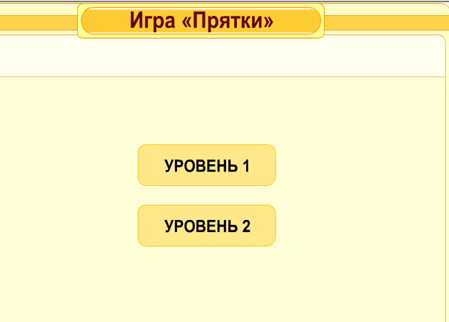 Предлагает выполнить задания в игровой форме.Демонстрируя игру учитель обращает внимание на орфограмму представленную в игре парный согласный (б)Отвечают на вопросы, конкретизируют знания о неоднозначности соотношений звуков и букв.Повторяя правило по теме « звуки и буквы»3мин3Актуализация опорных знаний учащихсяУчитель задаёт первый вопрос, например:- Что такое глагол?- Что такое спряжение глагола?- Как определить вид глагола?- Как изменяются глаголы в прошедшем времени?Учащийся, которому вопрос был адресован, после ответа на него задаёт следующий вопрос любому однокласснику, например:- Как изменяются глаголы?6минРесурс№1Таблица 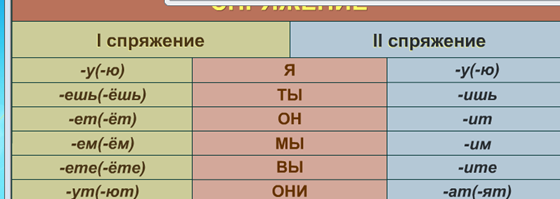 Спряжение глаголов»Учитель:- На прошлом уроке мы с вами говорили о спряжении глаголов. Давайте вспомним, что такое спряжение глаголов?- Запишите личные окончания глаголов: 1 вариант – Iспряжения, второй вариант – IIспряжения.- Теперь обменяйтесь тетрадями и проверьте работу соседа по таблицеПоявляется ресурс, с помощью которого дети проверяют друг другаУчащиеся:- Спряжение – это изменение глаголов по лицам и числам.Учащиеся записывают окончания по памяти.Выполняют взаимопроверку с опорой на ЭОР.5Самостоятельная работа учащихсяПрочитайте правило в учебнике на странице 48 и сравните с тем правилом которое сформулировали вы .Воспроизведение правила 1-2 учениками , приведение примеров.Учащиеся выполняют задания самостоятельно5мин6Применение теоретических знанийРесурс№3Тест 07.1. Спряжение глаголов (N 141057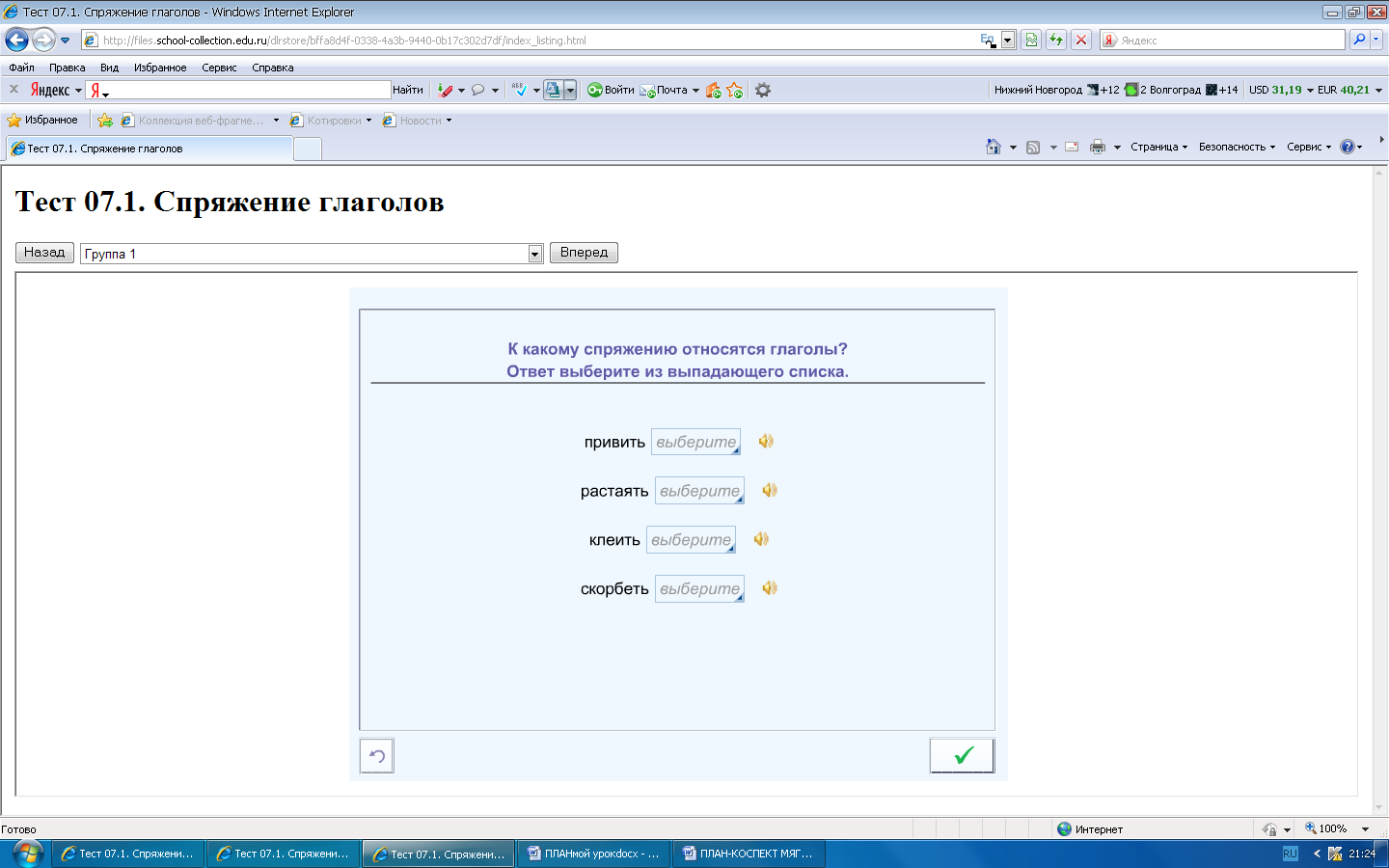 Учитель:- Чтобы проверить свои знания по данной теме, вам предлагается выполнить тест.Тест включает 5 заданий, обучающая цель которых: 1) повторить определение 1 и 2 спряжения глагола; Учитель предлагает выполнить 1 часть тестаУчащиеся выполняют тестТолько первое задание определяют 1 и 2 спряжение глаголов10мин78.ФизминуткаЭтап закрепления знанийРабота по учебнику С 53    Физкультминутка.Если услышите глагол, который оканчивается на -^и^ть, хлопаете 1 раз. Если назову глагол, который оканчивается на любые другие буквы, топаете. Попытайтесь сосчитать, сколько глаголов, оканчивающихся на -ить, будет названо. ( Клеить, думать, спасать, строить, успеть, купить, полоть, тянуть, спешить, сеять, рыть, зеленеть, встречать, помогать.) - 4гл.Учитель предлагает детям ответить на вопросы Что нужно сделать , чтобы определить спряжение глаголов?Вернемся к таблице в учебнике с51Можно ли ошибиться в написании окончаний этих глаголов ?Дети выполняют заданиеУчащиеся отвечают на поставленные вопросы, тем самым повторяя написание окончаний глаголов с опорой на таблицу учебника8Подведение итогов урока(рефлексия достижения цели), комментированное выставление оценокПодведение итогов урока.Оценивает результаты работы учащихся на уроке. Выставляет оценки за урок.Делают выводы.Анализируют результаты своей работы на урокеЧто получилось,  что узнали нового, какие знания и умения закрепили№Название ресурсаТип, вид ресурса Форма предъявления информации (иллюстрация, презентация, видеофрагменты, тест, модель и т.д.)Гиперссылка на ресурс, обеспечивающий доступ к ЭОР1"Спряжение глаголов" (N 140164)  ИнформационныйИнтерактивная гипертекстовая трёхуровневая таблица с открывающимися вложениями, которые содержат текстовые комментарии и примеры спряжения глаголов.http://files.school-collection.edu.ru/dlrstore/3b8fdf43-cb15-42ec-b29a-4eedc3ae8ffd/%5BIS-TA_05-11_04%5D_%5BIA_11-AT%5D.swf2Интерактивная играпрактическийhttp://files.school-collection.edu.ru/dlrstore/0c497652-2bf7-4edf-8785-085e856d1037/ResFile.SWF3Тест 07.1. Спряжение глаголов (N 141057Практический, тестПрактический, тестТест включает 5 заданий, обучающая цель которых: 1) повторить определение 1 и 2 спряжения глагола; 2) научиться различать глаголы с ударными личными окончаниями от тех, спряжение которых определяется по гласной перед -ть; 3) научиться различать вид глагола при определении спряжения; 4) научиться обращаться к орфографическому словарю при определении спряжения глагола, если гласная перед -ть - безударная; 5) запомнить глаголы-исключения 1 и 2 спряжения. http://school-collection.edu.ru/catalog/res/bffa8d4f-0338-4a3b-9440-0b17c302d7df/?from=5593f151-7570-42c2-afc4-266c38224698&interface=themco